Fabricagetechnieken Huiswerkopdracht 3Lijmen en solderenBrian en BartNoem tenminste 6 verschillende soorten lijm met 6 verschillende toepassingen. (Houtlijm en knustellijm mag je niet gebruiken)Beenderlijm = repatriatie muziek instrumentenContactlijm = stickers Koudlijm = dakbedekkingSnoeplijm = soorten snoep te maken Smeltlijm = boekbinderij Zelfklevend lijm = etiketten   Wat Loctite?   (google ‘loctite geschiedenis ‘)…  maakt Loctite bijvoorbeeld  één soort lijm ( …1 technologie ), of meer ?MeerWelke probleem beloofde Loctite op te lossen ( in 1956)  ?  Is het ze gelukt ?Wonden tijdelijk dichten in de tweede wereld oorlog. Het is ze geluktJe gaat 2 aluminium onderdelen met elkaar verlijmen. Welke lijmsoort kies je ?  Geef een korte toelichting en een afbeelding.Epoxy, dat is een hele sterke lijm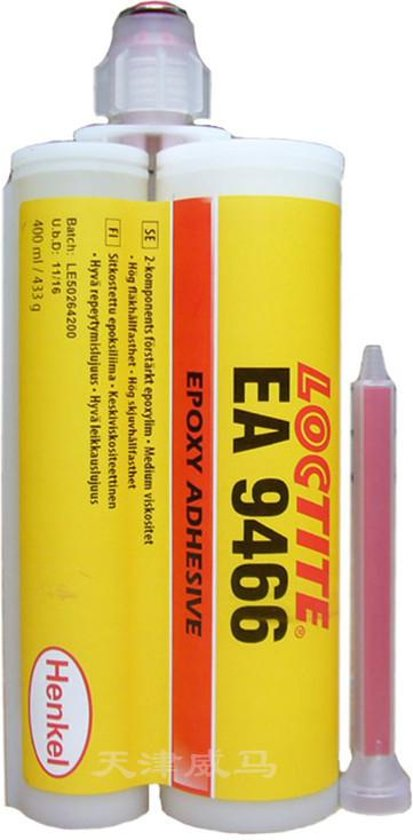 Wat is de functie van de tussenlaag bij solderen ? Waar zorgt de tussenlaag voor ?Zodat de 2 materialen goed bij elkaar blijvenWat is het verschil tussen (zacht)solderen en hardsolderen ? Leg beiden  ook kort uit.Het grootste verschil is het smeltpunt van toegevoegde soldeerWat hebben de begrippen cohesie en adhesie  met verlijmen te maken ? Leg beide kort uit.Cohesie = samenhang
Adhesie = aanhechting, dat doet verlijmen
Bekijk: https://schooltv.nl/video/het-klokhuis-lijm/#q=lijmenLeg uit hoe de romp van een vliegtuig wordt gemaakt.
Die wordt stuk voor stuk aan elkaar gelijmt, dit omdat lijm ligt is maar ook sterk en vooral als je dit in redelijk kleine stukken doetKan je alle materialen verlijmen of niet?
Nee, je kan niet elk materiaal verlijmenIn de bekende map (Algemene Documenten  , ……  ,  Periode3 Mat1 en Fabtech1 ) staat document lijmen_solderen.pdf   , die wellicht bij vragen 4,  5 en  6 handig is.Inleveren: 